Tuesday 19th January 2021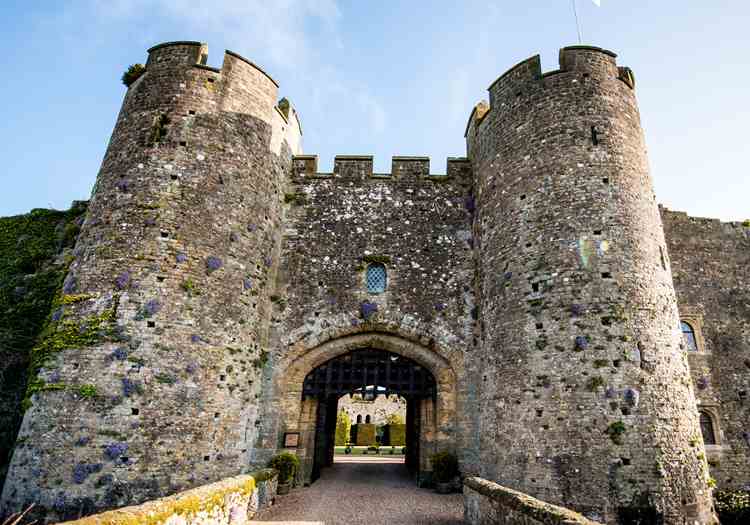 LO: I am learning to use sounds to write words. The castle walls are __________________.__________________________________